Консультация для воспитателей"Развитие познавательной активности детей через экспериментирование»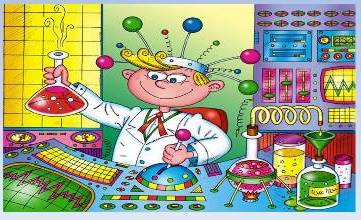 Развитие познавательной активности  детей дошкольного возраста – одна из актуальных проблем современности. Чтобы избежать развития у детей интеллектуальной пассивности необходимо развивать у дошкольников продуктивные формы мышления. Одним из эффективных методов работы является  деятельность по экспериментированию, которая позволяет развивать  у детей познавательную активность, умение выдвигать гипотезы, сравнивать, делать выводы самостоятельно или с помощью взрослого; также конкретно формируется представления об объектах и явлениях и через опыт или эксперимент доказывает подлинность получаемых детьми знаний и представлений.В данной деятельности наиболее ярко выражены процессы  возникновения и развития новых мотивов личности, лежащие в основе самодвижения, саморазвития дошкольников, ребенок развивается любознательным, самостоятельным, с креативным мышлением. При разработке содержания познавательной  деятельности, необходимо  учитывать следующие условия:- предоставление разнообразной интеллектуальной и практической деятельности                (однообразие информации и способов действия быстро вызывают скуку и снижение активности);- чем больше новый материал связан с имеющимся личным опытом дошкольников, тем интереснее он для них;- содержание проектной деятельности  должно быть трудным, но посильным: слишком простой или сложный материал не вызывает интереса, не создает радость интеллектуальной победы;- эмоциональность педагога, его умение поддержать и направить интерес к содержанию экспериментирования стимулирует познавательную активность детей.Одним из интересных путей развития исследовательской деятельности детей реализуется в художественно-продуктивной деятельности, а именно в использовании нестандартных приемов рисования (пальчиковое, щеткой, целлофаном, по мокрой бумаге, воздухом через соломинку), экспериментах с различными материалами. В процессе такой деятельности дети  изучают и лучше запоминают  свойства данных предметов, веществ. Аппликация позволяет использовать нити, ткань, вату, природный материал, что параллельно позволяет детям изучать их свойств, состав, возможности.В развитии речи широко используются опыты с речевым аппаратом, для развития фонематического слуха, усвоения грамматики родной речи игры-упражнения: «Звук заблудился», «Рифма», «Запутанное письмо», «Ребусы», «Превращение слов – волшебная цепочка». В музыкальной деятельности  процесс экспериментирования со звуковым материалом развивает у детей  инициативность, произвольность и креативность личности ребенка, способствует развитию  интеллектуальной компетентности. Дети учатся находить звуковые ассоциации, группировать звуки на основе общих признаков, производить подбор к звукам словесных определений. Эксперименты проводятся в поисках звуков города, деревни; поиск ассоциаций при работе со звуками природы (шелест листьев воспроизводится шуршанием бумаги, пение синицы – постукиванием по хрустальному стаканчику), в звучании музыкальных произведений, при изготовлении звуковых игрушек, шумелок. Вся эта деятельность носит игровой, занимательный характер.   Экспериментальная деятельность во время наблюдений за явлениями или объектами предполагает закрепление знаний или понимание связей между происходящим. Наблюдая на прогулках, в уголке природы, в окружающей действительности планируем кратковременные опыты уместные по тематике. Например, выпал град, с детьми обязательно надо проверить, действительно ли это кусочки льда, как быстро он растает на наших ладошках, чистая получится  ли вода. В некоторых случаях, происходит наоборот, сначала ставим поисковую задачу а из нее вытекает наблюдение:  найди следы осени, найди самое низкое место на участке.В рамках трудовой деятельности проводится  основная  работа по изучению условий, необходимых для жизни растений. Непрерывно и постепенно увеличиваем этот объем знаний путем экспериментов и наблюдений на природе и в уголке природы.  У детей формируются устойчивые знания о связи между растениями и уходом человека за ними. С этого момента  начинается экспериментирование с растениями. Отдельные опыты помогают запомнить, из чего состоит почва и почему ее нужно рыхлить; как растения зависят от тепла, света (во время выращивания рассады, проращивания семян). Зимой, во время уборки снега, можно беседовать  с  дошкольниками  о защитных свойствах снега. Осенью, во время листопада дети выясняют, как влияет погода на его интенсивность, а во время уборки листвы можно выяснить, почему листья шуршат, а иногда нет. На весь сезон работы на цветнике и в огороде можно выделить экспериментальный участок земли, где не во вред всем растениям будет можно ставить эксперименты над отдельными экземплярами (почему одни растения растут быстро, а  другие медленно). Детское коллекционирование, мини-музеи используются для достижения различных познавательных и творческих задач в воспитании детей, а так же в формировании исследовательских умений и навыков. В мини-музее можно получить интересную информацию об определенном предмете, который представлен с разных сторон: с экспонатом можно поиграть, его можно попробовать смастерить, отведать на вкус, примерить на себя,  с ним еще можно и поэкспериментировать. Например, в музее песка можно попробовать песок  сделать цветным; в музее солнца провести опыты с солнечным зайчиком, в музее камня с помощью пластилина можно узнать, как появились камни самоцветы.В ходе данной работы,  детям предоставляется возможность определиться   в близком только ему виде деятельности. Например: музыкальный ребенок отличится в опытах со звуками, инструментами; юный математик легко справится через эксперименты с объемами, весом; творческие личности проявят себя в опытах с бумагой, красками.Для развития познавательной активности детей и поддержания интереса к экспериментальной деятельности  организуется «Уголок экспериментирования». В уголке экспериментирования  должны быть представлены: различные виды материалов: природный, бросовый, технический, медицинский; пищевые красители, продукты (мука, соль, сахар, масло растительное), различные сосуды и много других предметов необходимых для проведения тех или иных опытов. Главное, что они должны быть безопасными для детей и храниться в удобных для пользования контейнерах.Постепенно элементарные опыты становятся играми-опытами, в которых, как в дидактических играх, есть познавательная часть и занимательная.Правильно организованная экспериментальная деятельность дает возможность удовлетворить потребность детей в новых знаниях, впечатлениях, способствует воспитанию любознательного, самостоятельного, успешного ребенка. 